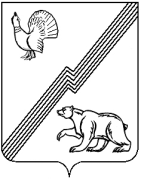 АДМИНИСТРАЦИЯ ГОРОДА ЮГОРСКАХанты-Мансийского автономного округа – ЮгрыПОСТАНОВЛЕНИЕ от 29 декабря 2016 года                                                                                                               № 3369О внесении измененийв постановление администрациигорода Югорска от 24.09.2013 № 2644 «Правила обращения с отходами производства и потребления на территории города Югорска»В соответствии с постановлением Правительства Российской Федерации от 12.11.2016 № 1156 «Об обращении с твердыми коммунальными отходами и внесении изменения в постановление Правительства Российской Федерации от 25 августа 2008 года № 641»:  1. Внести в приложение к  постановлению администрации города Югорска от 24.09.2013 № 2644 «Об утверждении Правил обращения с отходами производства и потребления на территории города Югорска» (с изменениями от 25.11.2013 № 3727, от 17.02.2016 № 367) следующие изменения:1.1.     В пункте 1.1   раздела   1  слова  «организационно - правововой  формы»  заменить словами «организационно-правовой формы».1.2. Пункт 2.11 раздела 2 дополнить подпунктом 2.11.8 следующего содержания: «2.11.8. Размещение информации об обслуживаемых объектах потребителей и о собственнике площадок.».1.3.  Раздел 7 изложить в следующей редакции:«7. Обращение с отходами производства и потребления 7.1. При обращении с отходами производства и потребления запрещается:7.1.1. Сброс всех видов отходов, в том числе строительного мусора и грунта в не отведенные для этой цели места.7.1.2. Оставление мусора на улицах, площадях и в других общественных местах, выставление тары с мусором на улицы.7.2. В контейнерах запрещается складировать горящие, раскаленные или горячие отходы, крупногабаритные отходы, снег и лед, осветительные приборы и электрические лампы, содержащие ртуть, батареи и аккумуляторы, медицинские отходы, а также иные отходы, которые могут причинить вред жизни и здоровью лиц, осуществляющих погрузку (разгрузку) контейнеров, повредить контейнеры, мусоровозы или нарушить режим работы объектов по обработке, обезвреживанию, захоронению твердых коммунальных отходов.».2. Опубликовать постановление в официальном печатном издании города Югорска и разместить на официальном сайте администрации города Югорска.3. Настоящее постановление вступает в силу после его  официального опубликования.4. Контроль за выполнением постановления возложить на первого заместителя главы города - директора Департамента муниципальной собственности и градостроительства                     С.Д. Голина и заместителя главы города  - директора Департамента жилищно-коммунального и строительного комплекса В.К. Бандурина.Глава города Югорска                                                                                                Р.З. Салахов	